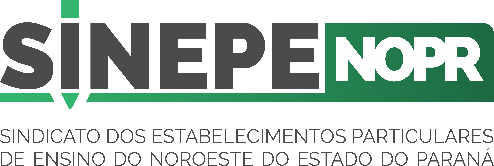 REQUERIMENTO DE INSCRIÇÃOAo Presidente do SINEPE/NOPR - Sindicato dos Estabelecimentos Particulares de Ensino do Norte do Paraná. 
__________________________________________________________, razão social da instituição de ensino que utiliza o nome fantasia de ________________________________________________________, inscrita no CNPJ______________________________, situado à ___________________________________________, na cidade de ______________________,PR, neste documento representada (o) por seu(sua) diretor(a), Sr(a).__________________________________________________________________, portador(a) do CPF nº__________________________________, vem respeitosamente à presença de Vossa Senhoria, requerer sua inscrição no Projeto Escola Legal.    Para tanto, declara expressamente que: 1. Recebeu as informações relativas às exigências e funcionamento do Projeto Escola Legal; 2. Cumpre todos os requisitos para o ingresso no referido Projeto; 3. Está de acordo com as regras estabelecidas no Regulamento; 4. Autoriza o ingresso do Comitê validador na escola, se necessário, com agendamento anterior; 5. Está em dia com suas mensalidades do SINEPE NOPR; 6. Autoriza o SINEPE NOPR a utilizar imagens, nome ou logo da Escola para fins de divulgação do Projeto Escola Legal; 7. Está ciente que a apresentação deste requerimento não implica em automática inclusão da Escola no Projeto Escola Legal, dependendo do preenchimento de todos os requisitos constantes no regulamento. Anexa-se a este requerimento a documentação exigida no Regulamento. Termos em que pede deferimento.                                                               

Maringá,____/____/ 2021. _______________________________________________Nome e assinatura (com carimbo) do representante da Escola.